Петрова Наталья Геннадьевна-учитель начальных классов· Педагогический стаж работы – 15  лет. · 1998 год – окончила Лукояновское педагогическое училище. · 2001 год – окончила Арзамасский педагогический институт им. А.П.Гайдара. · 2003 год – окончила Шуйский педагогический университет.  Имеет  1 квалификационную категорию. Цель её работы: – создание условий для формирования универсальных учебных действий, обеспечивающих готовность и способность ребёнка к овладению компетентностью «уметь учиться», а также максимального разностороннего развития личности каждого ученика.Награждена благодарственными письмами и грамотами администрации школы за значительные успехи в обучении и воспитании подрастающего поколения, значительный вклад в развитие образования. 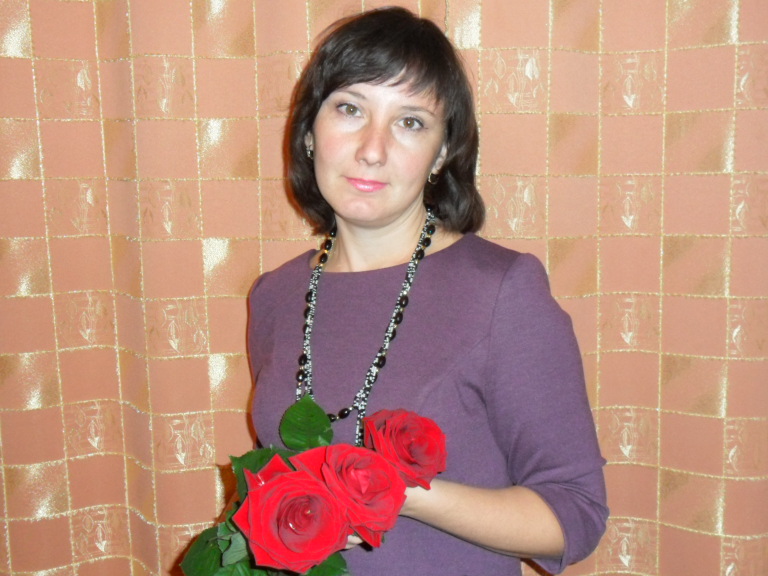 